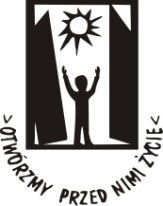 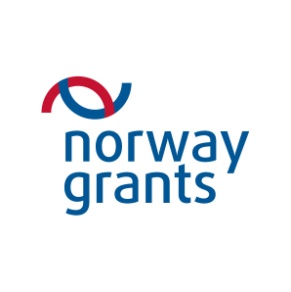 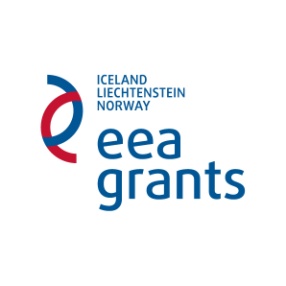 ZaproszeniePolskie Stowarzyszenie na Rzecz Osób                               z Upośledzeniem Umysłowym zaprasza na konferencję podsumowującą projektPOPRAWA SAMODZIELNOŚCI OSÓB NIEPEŁNOSPRAWNYCH POPRZEZ KOMPLEKSOWĄ REHABILITACJĘ Zintegrowany model wsparcia 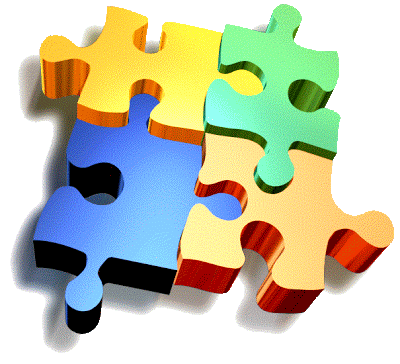 Termin konferencji: 8 czerwca 2016Godzina: 10.00-15.00Miejsce:  Narodowe Muzeum Morskie                    Spichlerze na OławianceUl. Ołowianka 9-13      Gdańsk 80-751
                              Zgłoszenia proszę przesyłać na adres : sekretariat@psouu.gda.plKonferencja realizowana w ramach  projektu:„POPRAWA SAMODZIELNOŚCI OSÓB NIEPEŁNOSPRAWNYCH POPRZEZ KOMPLEKSOWĄ REHABILITACJĘ” 
– PROJEKT WZORCOWY ORGANIZACJI POZARZĄDOWEJ W SEKTORZE OCHRONY ZDROWIA DOFINANSOWANY Z MECHANIZMU FINANSOWEGO EUROPEJSKIEGO OBSZARU GOSPODARCZEGO ORAZ NORWESKIEGO MECHANIZMU FINANSOWEGO NA LATA 2009-2014UDZIAŁ JEST BEZPŁATNY